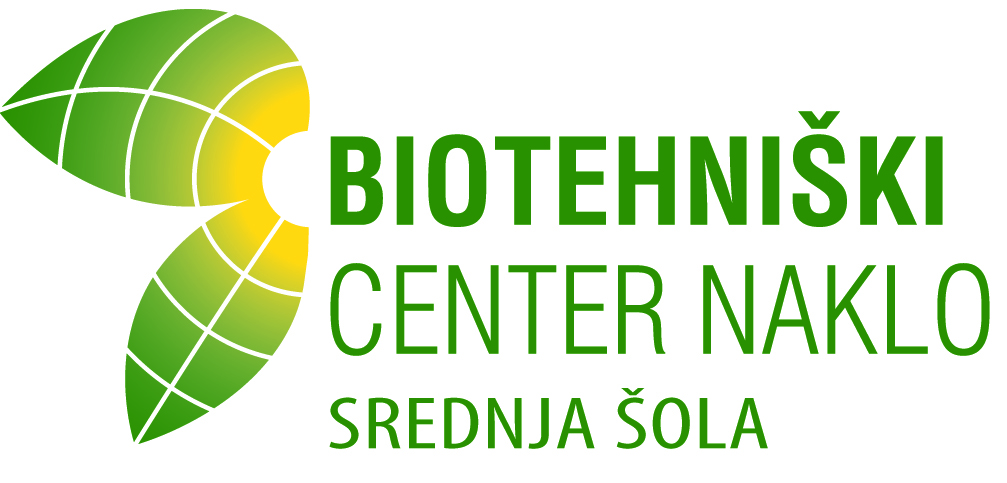 DNEVNIK PRAKTIČNEGA USPOSABLJANJA Z DELOMV TUJINI(v okviru mobilnosti)Šolsko leto 2018/19Število priznanih ur za PUD: __________________Datum:_______________                     Podpis učitelja:_____________________ Dijak/injaIzobraževalni programUčitelj spremljevalecDržava izmenjaveUstanova izmenjaveTermin KRATKA PREDSTAVITEV DRŽAVE:Naslov in predstavitev ustanove: JEZIKOVNO IZRAŽANJE (priprave):POROČILO O DELU (po dnevih):POROČILO O DELU (po dnevih):DATUMPOTEK DELAVaše mnenje, nova spoznanja in izkušnje: Vaše mnenje, nova spoznanja in izkušnje: 